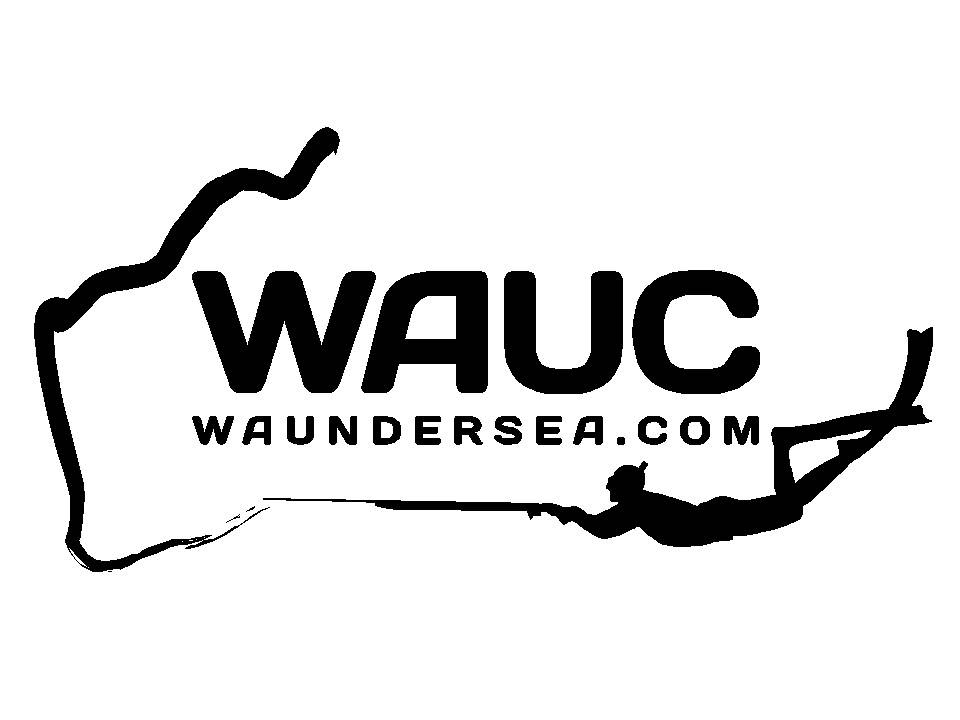 SpearWest Metro Spearfishing Competition 2017The competition will be on Sunday, March 12th 2017.Entry is free and open to all financial members of the West Australian Undersea Club Inc.All competing pairs must register by sending an SMS to Phil Carson 0409 399 128.The SMS must include names of both divers and be received by 5am on the day of the competition or a sms the day before the competition is fine. Start: Any time after sun up.Finish: 2:00pm at Charonia Park, Charonia Road - Mullalloo.Each pair must have signed off by the notified finish timeWeigh-in commences at 2.30pmIt is a freedive only competition Each diver to tow a float with flag. Competitors must be immersed in the water at time of spearing the fish. One fish of each species to be submitted per pair. Burleying is only permitted using fish speared on the day. Prizes awarded for 1st, 2nd and 3rd 4th and 5th pairs, most meritorious and mystery weight fish (open only to those who haven’t won a prize). Spearfishing organizer has final say on prize allocation. Should the day be cancelled, the competition will be postponed to the following day/weekend It is everyone’s responsibility to be aware of marine sanctuary boundaries.  Anyone diving in a sanctuary will be disqualified. All fish to be submitted gutted and gilled and divers should ensure that fish are thoroughly cleaned.  If, however you believe you may have a record fish, certified club scales will be available at the sign off area prior to gutting and gilling. Boat skippers are permitted.	  Any questions, call Graham Gould 0412 945 722 or Aleks Ceklic 0413 906 665. 